CONSENT FORM 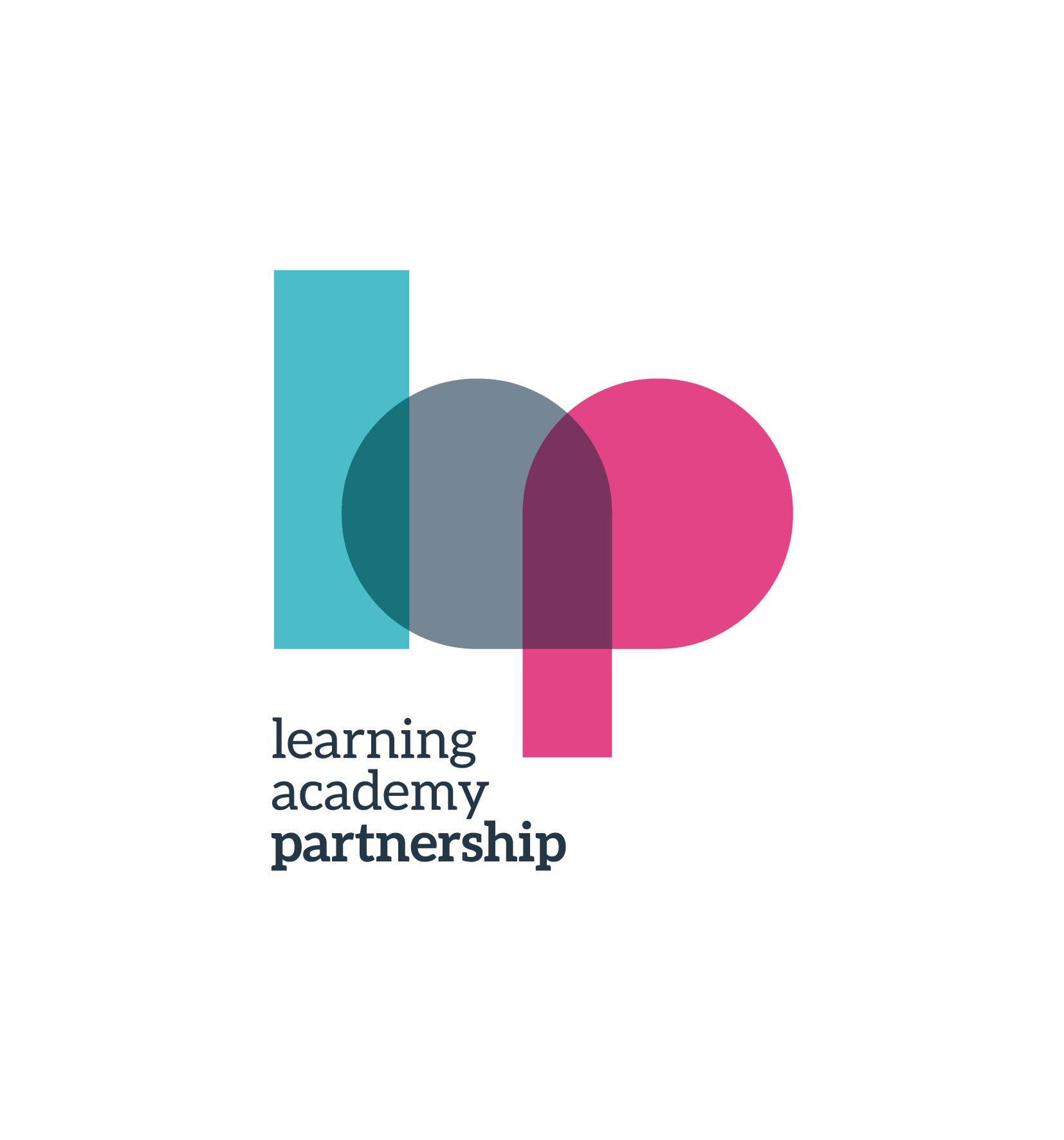 
Use of Digital / Video ImagesTo comply with Data Protection law (including the General Data Protection Regulation and associated legislation), we are required to obtain your consent so that we may take and use photographs and video recordings of your child.Photography and videography may be used at the Learning Academy Partnership (SW) for the purposes set out below. Only images of children in suitable dress will be recorded and shared. Staff are not allowed to take photographs or videos on their personal equipment.When sharing photographs with external third parties we will endeavour to:avoid providing the child’s name where the child’s image is shared;avoid providing the child’s images where the child’s name is shared;use only children’s first names, rather than their full names (except in exceptional circumstances where we may provide the first initial of their surname to distinguish them).When sharing video recordings with external third parties we will endeavour to:avoid providing the children’s names within the video recording;avoid providing children’s full names in crediting of video recordings.If we would like your child’s image linked to their name we would contact you separately for permission (for example, if your child won a competition and wanted to be named in press/literature).Use of Email / Phone NumbersTo comply with Data Protection law (including the General Data Protection Regulation and associated legislation), we are required to obtain your consent so that we may use your email address and/or mobile telephone number to contact you with updates and reminders from the school and the PTFA.Permission FormWe would like your consent to take photos and videos of your child and use them in the ways described below, and to use your email address and/or mobile telephone number to contact you.  If you are not happy for us to do this, we will accommodate your preferences. 	I agree that the school can take photographs/videos of my child 	I agree that photos/videos of my child can be used on the school’s internal displays 	I agree that photos/videos of my child can be used online (i.e. on the Trust/school websites, on social media sites such as Facebook and Twitter, in the school newsletters and on the Online Learning Diary)	 	I agree that photos/videos of my child can be used on promotional materials and in the local newspapers/magazines (i.e. posters, banners, press advertisements, etc.) 	I agree that photos/videos of my child can be used once my child has left the school	 	I agree that my mobile telephone number and email address can be used for contact and reminders from the school and to keep me informed of events on behalf of the school and PTFA 	I agree that my child’s first name can be used to create a class list for their classConsent will be deemed to be valid unless and until your child leaves the school or the Trust receives notification in writing that the consent has changed.You are free to withdraw your consent at any time. If you wish to withdraw your consent for any of the above activities, please contact the school office. If you have any other questions, please get in touch.Child’s NameParent/Carer SignatureDate